Lekcja 	 5, 6, 7							25-26.03.2020Temat	Mnożenie ułamków dziesiętnych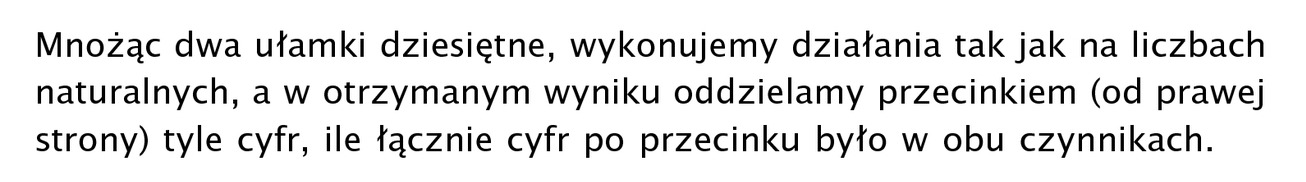 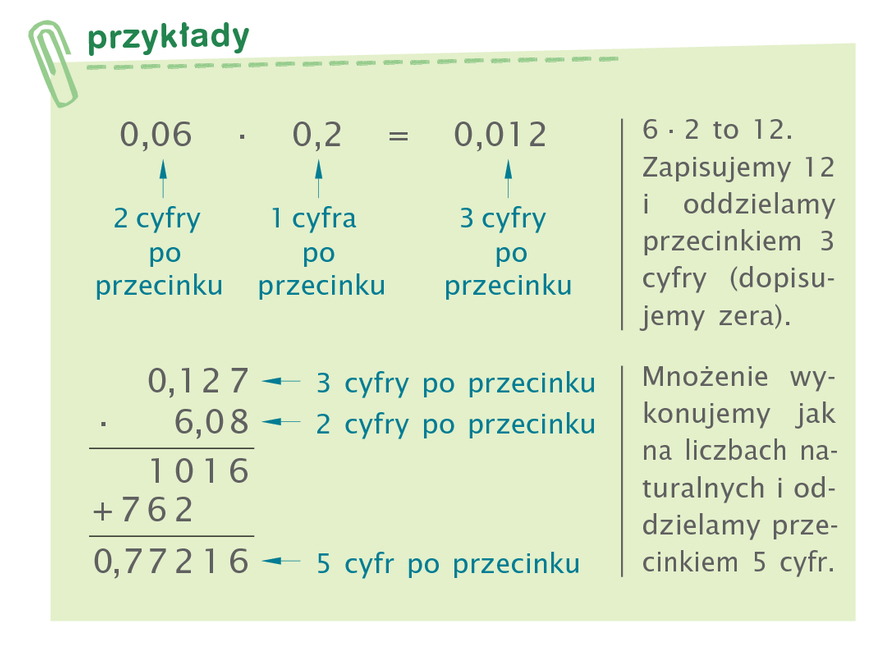 Zadanie domowePrzepisz notatkę.Pooglądaj lekcję na kanale 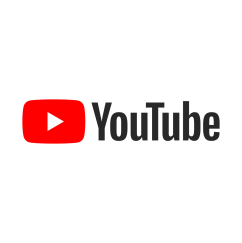 https://www.youtube.com/watch?v=bxQEflT7cFY Wykonaj zadanie z podręcznika str. 161 zadanie 1, strona 162 zadanie 2, 5.Uzupełnij ćwiczenia z tego tematu.